PEMERINTAH   KABUPATEN   MANGGARAI   BARAT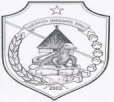 DINAS PERTANIAN  DAN   PERKEBUNAN  PEJABAT  PENGADAAN  BARANG / JASA     Jl.Daniel Daeng Nabit - Wae Bo, Telp/Fax. (0385) 41502 Labuan BajoNomor	:	39/PP DISTANBUN/IV/2016                                       Lampiran	: 	-Perihal	: 	 Pengumuman pengadaan langsung Pengadaan Bibit Tanaman Buah SemusimKepada Yth. Direktur CV. Roe Oetama	Di               Labuan BajoMemperhatikan Berita Acara Hasil Pengadaan Langsung nomor : 35/PP DISTANBUN/IV/2016 tanggal 13 April 2016 dan surat Penetapan Penyedia Pelaksana Pekerjaan Pengadaan Bibit Tanaman Buah Semusim nomor : 37/PP DISTANBUN/IV/2015  tanggal 14 April 2016 dan peraturan perundang-undangan yang berlaku, maka bersama ini kepada saudara secara resmi di umumkan sebagai Penyedia pengadaan langsung Pekerjaan sebagai berikut :Paket Pekerjaan 	: Pengadaan Bibit Tanaman Buah SemusimNilai Total HPS		:  Rp 60.909.750,00Nama Penyedia	: CV. Roe Oetama, alamat : Cowang Dereng, Desa Batu Cermin-Kec. Komodo-Kab. Manggarai Barat Penawaran Terkoreksi	: Rp 60.909.750,00NPWP	: 02.948.526.5-924.000Hasil evaluasi Penawaran	: Rincian penilaian administrasi, teknis, biaya dan kualifikasiBerdasarkan hasil evaluasi yang dilakukan oleh Pejabat Pengadaan Dinas Pertanian dan Perkebunan Kabupaten Manggarai Barat, maka hasilnya adalah sebagai berikut:Demikian pengumuman ini disampaikan untuk diketahui dan atas perhatiannya disampaikan terima kasih.                                                                            Labuan Bajo, 15 April 2016Pejabat Pengadaan Dinas Pertanian dan Perkebunan Kabupaten Manggarai BaratBlasius Apen, SP              NIP. 19700930 200604 1 003NO Nama Rekanan/ Penyedia evaluasi administrasiEvaluasi TeknisEvaluasi HargaEvaluasi KualifikasiKet1CV. Roe OetamaMemenuhi syaratMemenuhi syaratMemenuhi SyaratMemenuhi SyaratLulusKESIMPULANKESIMPULANKESIMPULANKESIMPULANLULUSLULUSLULUS